ЧЕРНОПЕНСКИЙ  ВЕСТНИК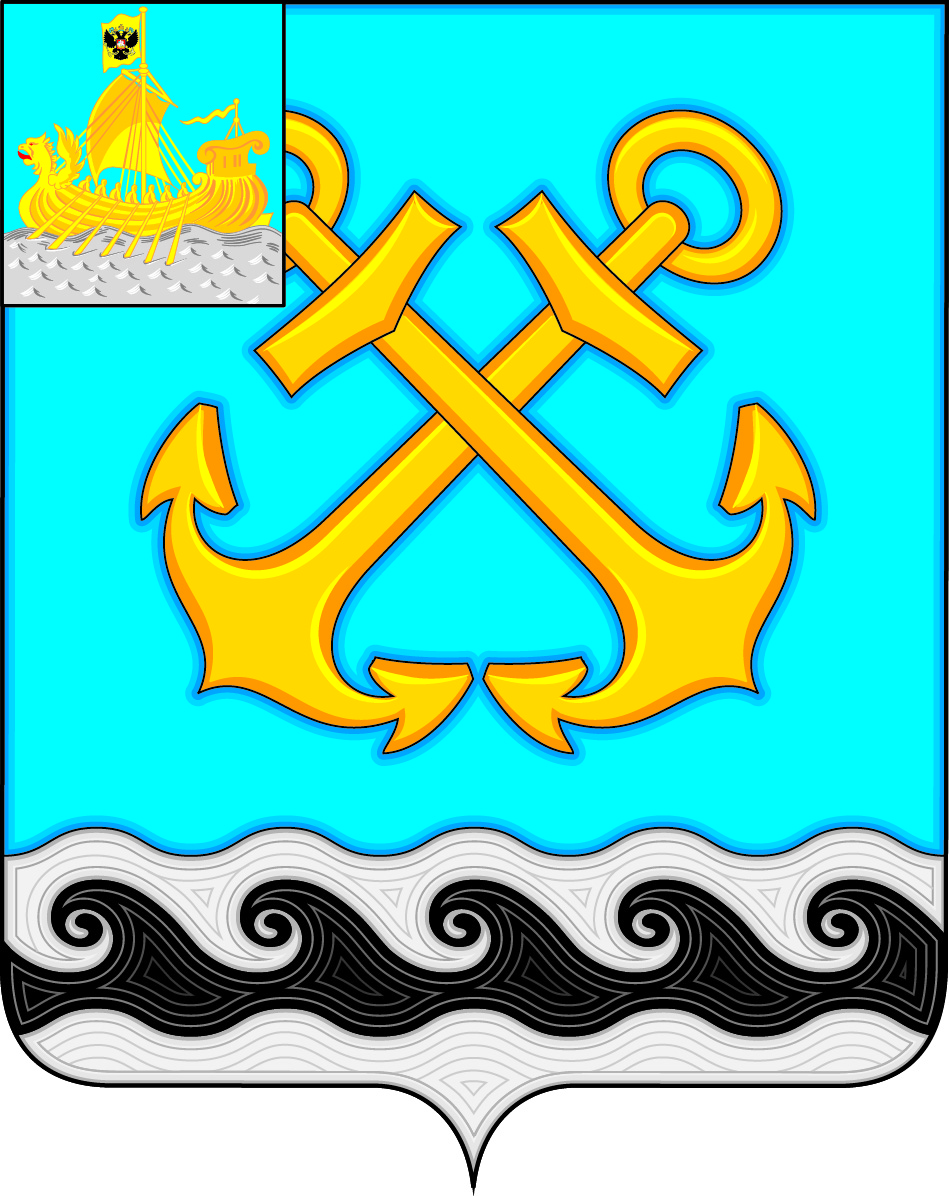 Информационный бюллетень Учредитель: Совет депутатов Чернопенского сельского поселения Костромского муниципального районаКостромской областиИнформационный бюллетеньвыходит с 30 ноября 2006 года             № 8      понедельник 05 июня 2017 года Сегодня в номере:Информация об обновленных правилах санитарной безопасности в лесах. (статья заместителя прокурора  Костромской межрайонной природоохранной прокуратуры И.В. Орловской)…………………………..стр.    1  Информация об изменении границ участка недр, предоставленных в пользование, в сторону увеличения. (статья заместителя прокурора  Костромской межрайонной природоохранной прокуратуры И.В. Орловской)……………………………………………………………………..…..стр.    2 Информация о определении опасности загрязняющих веществ, выбрасываемых в атмосферный воздух, необходимо использовать утвержденные гигиенические нормативы качества атмосферного воздуха(статья заместителя прокурора  Костромской межрайонной природоохранной прокуратуры И.В. Орловской)………………………….стр.   3 ******Обновлены правила санитарной безопасности в лесахПостановлением Правительства РФ от 20.05.2017 N 607 «О Правилах санитарной безопасности в лесах» установлены порядок и условия организации осуществления мер санитарной безопасности в лесах и требования, направленные на обеспечение санитарной безопасности в лесах при использовании, охране, защите и воспроизводстве лесов.Меры санитарной безопасности в лесах включают в себя лесозащитное районирование, государственный лесопатологический мониторинг, проведение лесопатологических обследований, предупреждение распространения вредных организмов, иные меры санитарной безопасности в лесах.В частности, в новой редакции Правил расширена система мер санитарной безопасности в лесах, направленная на повышение устойчивости лесов, определены основные принципы планирования и организации мероприятий по защите лесов, вводится шкала категорий состояния деревьев, в соответствии с которой будет проводиться оценка санитарного и (или) лесопатологического состояния лесов при реализации мер санитарной безопасности, установлены сроки запрета хранения (оставления) в лесу неокоренной (незащищенной) заготовленной древесины по лесным районам.Признано утратившим силу Постановление Правительства РФ от 29 июня 2007 г. N 414, которым были утверждены ранее применявшиеся правила санитарной безопасности в лесах.Заместитель прокурора                                                                   И.В. ОрловскаяПравительство РФ разрешило многократно изменять границы участка недр, предоставленного в пользование, в сторону его увеличенияПринято постановление Правительства РФ от 18.05.2017 N 595
«О внесении изменений в Положение об установлении и изменении границ участков недр, предоставленных в пользование» которым Правительство РФ разрешило многократно изменять границы участка недр, предоставленного в пользование, в сторону его увеличения.Ранее действовавшая редакция постановления Правительства РФ от 03.05.2012 N 429 "Об утверждении Положения об установлении и изменении границ участков недр, предоставленных в пользование" допускала многократное изменение границ участка недр, предоставленного в пользование, только в сторону его уменьшения.Согласно настоящему Постановлению многократное изменение границ участка недр, предоставленного в пользование, в сторону его увеличения допускается в следующих случаях:при наличии технологических потребностей расширения границ участка недр без прироста запасов полезных ископаемых с учетом границ безопасного ведения горных и взрывных работ, зон охраны от вредного влияния горных разработок, зон сдвижения горных пород, контуров предохранительных целиков под природными объектами, зданиями и сооружениями, разносов бортов карьеров и разрезов и других факторов, влияющих на состояние недр и земной поверхности;полезные ископаемые на нижележащей части недр за пределами участка недр, поставленные на государственный или территориальный баланс запасов полезных ископаемых, являются частью месторождения этого полезного ископаемого;исполнения обязательств по международным договорам РФ.Кроме того, изменение границ участка недр в сторону его увеличения допускается в случае, если полезные ископаемые за пределами участка недр (за исключением нижележащей части недр), поставленные на баланс, являются частью месторождения этого полезного ископаемого. Увеличение границ участка недр по данному основанию допускается только при условии, что суммарный объем всех запасов полезных ископаемых, присоединяемых в результате многократного изменения границ участка недр, не превысит 20 процентов запасов полезных ископаемых данного месторождения, поставленных на баланс до дня подачи пользователем недр заявки об изменении границ участка недр. Проценты запасов определяются от суммы запасов полезных ископаемых месторождения, расположенного на участке недр, границы которого предлагается изменить в сторону его увеличения, учтенных на балансе в пределах данного участка недр по состоянию на день подачи заявки, поданной первоначально, и запасов месторождения, расположенного на участке недр, границы которого предлагается изменить в сторону его увеличения, списанных с баланса в пределах данного участка недр в связи с их добычей, по состоянию на день подачи заявки, поданной первоначально.Увеличение границ участка недр в случае, если выявленное в процессе геологического изучения месторождение полезных ископаемых выходит за границы участка недр, предоставленного в пользование для геологического изучения с целью поисков и оценки месторождений полезных ископаемых, допускается, как и ранее, только однократно.Заместитель прокурора                                                                   И.В. ОрловскаяПри определении класса опасности загрязняющих веществ, выбрасываемых в атмосферный воздух, необходимо использовать утвержденные гигиенические нормативы качества атмосферного воздухаИздано письмо  Росприроднадзора от 26.04.2017 N АС-09-01-36/8824
«Об отнесении объектов, оказывающих негативное воздействие, к объектам IV категории», которым предусмотрено, что при определении класса опасности загрязняющих веществ, выбрасываемых в атмосферный воздух, необходимо использовать утвержденные гигиенические нормативы качества атмосферного воздуха.Росприроднадзором направлена для использования в работе позиция Минприроды России по вопросу применения подпункта "а" пункта 6 критериев отнесения объектов, оказывающих негативное воздействие на окружающую среду, к объектам I, II, III и IV категорий, утвержденных Постановлением Правительства РФ от 28.09.2015 N 1029, в части определения класса опасности загрязняющих веществ в составе выбросов загрязняющих веществ в атмосферный воздух.Согласно указанному пункту, одним из критериев отнесения объектов, оказывающих негативное воздействие на окружающую среду, к объектам IV категории является наличие на объекте стационарных источников загрязнения окружающей среды, масса загрязняющих веществ в выбросах в атмосферный воздух не превышает 10 тонн в год, при отсутствии в составе выбросов веществ I и II классов опасности, радиоактивных веществ.По мнению Минприроды России, в целях определения класса опасности загрязняющих веществ для применения указанных положений необходимо использовать гигиенические нормативы качества атмосферного воздуха, предусматривающие классы опасности для загрязняющих веществ, в том числе "Предельно допустимые концентрации (ПДК) загрязняющих веществ в атмосферном воздухе населенных мест" ГН 2.1.6.1338-03", утвержденные Постановлением Главного государственного санитарного врача Российской Федерации от 30.05.2003 N 114.Заместитель прокурора                                                                   И.В. ОрловскаяИнформационный бюллетень учрежден Советом депутатов Чернопенского сельского поселения.Выходит по мере необходимости, но не реже 1 раза в месяц. Адрес издательства: п.Сухоногово, пл.Советская, 3Контактный телефон: 664-963Ответственный за выпуск: Савина Г.В.